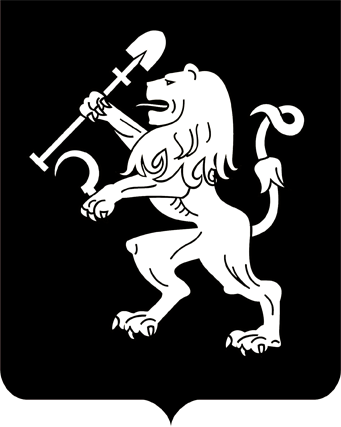 АДМИНИСТРАЦИЯ ГОРОДА КРАСНОЯРСКАПОСТАНОВЛЕНИЕОб утверждении Порядка и сроков представления, рассмотрения и оценки предложений заинтересованных лиц о включении дворовойтерритории в муниципальную программу «Повышение эффективности деятельности городского самоуправления» на 2017 год и плановый период 2018–2019 годовВ соответствии с постановлением Правительства Российской Федерации от 10.02.2017 № 169 «Об утверждении Правил предоставления и распределения субсидий из федерального бюджета бюджетам субъектов Российской Федерации на поддержку государственных программ субъектов Российской Федерации и муниципальных программ формирования современной городской среды», постановлением Правительства Красноярского края от 30.09.2013 № 517-п «Об утверждении государственной программы Красноярского края «Содействие развитию местного самоуправления», руководствуясь ст. 41, 58, 59 Устава города Красноярска,ПОСТАНОВЛЯЮ:1. Утвердить Порядок и сроки представления, рассмотрения                 и оценки предложений заинтересованных лиц о включении дворовой территории в муниципальную программу «Повышение эффективности деятельности городского самоуправления» на 2017 год и плановый период 2018–2019 годов согласно приложению.2. Настоящее постановление опубликовать в газете «Городские новости» и разместить на официальном сайте администрации города.3. Постановление вступает в силу со дня вступления в силу                изменений в постановление Правительства Красноярского края                      от 30.09.2013 № 517-п «Об утверждении государственной программы Красноярского края «Содействие развитию местного самоуправления», предусматривающих софинансирование за счет средств бюджета субъекта Российской Федерации в 2017 году муниципальных программ, направленных на формирование современной городской среды с учетом требований, установленных Правительством Российской Федерации.4. Контроль за исполнением настоящего постановления возложить на первого заместителя Главы города – руководителя департамента городского хозяйства Титенкова И.П.Глава города                                                                          Э.Ш. АкбулатовПриложение к постановлениюадминистрации городаот ____________№ _________ПОРЯДОКи сроки представления, рассмотрения и оценки предложений заинтересованных лиц о включении дворовой территории в муниципальную программу «Повышение эффективности деятельности городского самоуправления» на 2017 год и плановый период 2018–2019 годовI. Общие положения1. Настоящий Порядок определяет механизм отбора дворовых территорий многоквартирных домов (далее – отбор) для включения                       в муниципальную программу «Повышение эффективности деятельности городского самоуправления» на 2017 год и плановый период 2018–2019 годов в целях улучшения благоустройства дворовых территорий                и вовлечения жителей в развитие территорий.2. Организатором отбора является департамент городского хозяйства администрации города (далее – организатор отбора).3. К обязанностям организатора отбора относятся:1) опубликование на официальном сайте администрации города (www.admkrsk.ru), а также в средствах массовой информации следующей информации:сроки проведения отбора заявок;ответственные лица за проведение приема заявок;время и место приема заявок на участие в отборе; 2) организация приема заявок администрациями районов в городе;3) оказание консультационно-методической помощи участникам отбора администрациями районов в городе;4) организация работы общественной комиссии по развитию городской среды;5) опубликование результатов отбора предложений для включения в муниципальную программу на официальном сайте администрации города, а также в средствах массовой информации.II. Условия включения дворовых территорий в муниципальную программу4. В муниципальную программу могут быть включены дворовые территории при соблюдении следующих условий:1) общим собранием собственников помещений в многоквартирных домах приняты решения по следующим вопросам:а) об обращении с предложением по включению дворовой территории многоквартирного дома в муниципальную программу «Повы-шение эффективности деятельности городского самоуправления»                           на 2017 год и плановый период 2018–2019 годов в целях софинансирования мероприятий по благоустройству;б) о выполнении в 2017 году работ по благоустройству дворовой территории многоквартирного дома исходя из минимального перечня  (ремонт дворовых проездов, обеспечение освещения дворовых территорий с применением энергосберегающих технологий, установку скамеек, урн для мусора) или дополнительного перечня (оборудование детских             и (или) спортивных площадок, оборудование автомобильных парковок, озеленение придомовой территории, оборудование площадок (установку контейнеров) для сбора коммунальных отходов, включая раздельный сбор отходов, устройство пешеходных дорожек) видов работ по благоустройству дворовых территорий;в) об обеспечении финансового участия заинтересованных лиц (собственников помещений многоквартирного дома) при выполнении работ по благоустройству двора, которая будет определена в следующих размерах:не менее 2% от сметной стоимости при выполнении работ по благоустройству дворовой территории по минимальному перечню видов работ;не менее 20% от сметной стоимости при выполнении работ по благоустройству дворовой территории по дополнительному перечню видов работ;г) об обеспечении трудового участия заинтересованных лиц (собственников помещений многоквартирного дома), не требующего специальной квалификации, при выполнении работ по благоустройству дворовой территории по минимальному и дополнительному перечню видов работ;д) обеспечение последующего содержания благоустроенной территории многоквартирного дома в соответствии с требованиями законодательства из средств собственников, вносимых в счет оплаты за содержание жилого помещения;е) об определении лица, уполномоченного на подачу предложений, представляющего интересы собственников при подаче предложений и реализации муниципальной программы;ж) об определении уполномоченных лиц из числа собственников помещений для участия в обследовании дворовой территории, согласовании дизайн-проекта благоустройства дворовой территории, контроле за выполнением работ по благоустройству дворовой территории,                 приемке выполненных работ по благоустройству дворовой территории многоквартирного дома, в том числе подписании соответствующих актов приемки выполненных работ;2) многоквартирный дом, дворовую территорию которого планируется благоустроить, сдан в эксплуатацию до 2006 года и при этом не признан в установленном порядке аварийным и подлежащим сносу;3) бюджетные ассигнования на благоустройство дворовой территории  не предоставлялись позднее 2006 года;4) наличие информации от организации, осуществляющей управление многоквартирным домом, о том, что в период благоустройства дворовой территории не будет производиться капитальный ремонт наружных коммунальных и иных сетей (коммуникаций).Если такие работы планируются, информация должна содержать обязательство управляющей организации предоставить согласованный  график производства работ с лицами, которые планируют  производить такие работы, до 01.05.2017;5) отсутствие споров по границам земельного участка; 6) наличие возможности управляющими организациями, товариществами собственников жилья либо жилищными кооперативами                 или иными специализированными потребительскими кооперативами,                    в управлении которых находятся дворовые территории многоквартирных домов, проводить отбор подрядных организаций в соответствии с требованиями Федерального закона от 08.07.2011 № 223-ФЗ «О закупках товаров, работ, услуг отдельными видами юридических лиц»;7) наличие сметы расходов на ремонт дворовой территории многоквартирного дома с суммой затрат, связанной с выполнением минимального перечня работ, согласованной с МКУ «УДиБ»;8) наличие сметы расходов на ремонт дворовой территории многоквартирного дома с суммой затрат, связанной с выполнением дополнительного перечня работ, согласованной с МКУ «УДиБ»;9) наличие дизайн-проекта благоустройства дворовой территории;10) наличие гарантийного письма от управляющей организации             об открытии специального счета, предназначенного для перечисления средств на благоустройство в целях софинансирования мероприятий            по благоустройству муниципальных программ, в российской кредитной организации, величина собственных средств (капитала) которой составляет не менее чем двадцать миллиардов рублей. В протоколе собственников жилых помещений указать, что собственники уполномочивают управляющую организацию на открытие специального счета.III. Порядок подачи документов для проведения отбора заявок5. Заявка на участие в отборе дворовых территорий для включения в муниципальную программу подается в администрацию района в городе по месту нахождения многоквартирного дома до 1 апреля текущего года.6. Заявки могут быть направлены по почте, а также могут быть приняты при личном приеме.7. Заявка подписывается уполномоченным общим собранием собственников помещений в многоквартирном доме лицом.8. К заявке прикладываются следующие документы:1) копия протокола общего собрания собственников помещений многоквартирных домов, отражающего решение вопросов, указанных             в пункте 4 настоящего Порядка, проведенного  в соответствии с требованиями Жилищного кодекса Российской Федерации;2) пояснительная записка, отражающая общие сведения о дворовой территории, количестве квартир, находящихся в домах, прилегающих к дворовой территории, составе элементов благоустройства с описанием планируемых работ по благоустройству;3) копия кадастрового паспорта земельного участка и (или) выписка из Единого государственного реестра недвижимости об основных характеристиках и зарегистрированных правах на объект недвижи-мости;4) фотоматериалы, отражающие фактическое состояние дворовой территории;5) письменная информация организации, управляющей многоквартирным домом, об общественной деятельности собственников помещений многоквартирного дома по благоустройству дворовой территории за последние пять лет;6) письменная информация организации, управляющей многоквартирным домом, об уровне оплаты  за жилые помещения и коммунальные услуги по состоянию на 01.01.2017 по многоквартирному дому;7) письменная информация организации, управляющей многоквартирным домом, о возможности проводить отбор подрядных орга-низаций в соответствии с требованиями Федерального закона                              от 08.07.2011 № 223-ФЗ «О закупках товаров, работ, услуг отдельными видами юридических лиц»;8) фамилия, имя, отчество представителя (представителей) заинтересованных лиц, уполномоченных на представление предложений,             согласование дизайн-проекта благоустройства дворовой территории,             а также на участие в контроле за выполнением работ по благоустройству дворовой территории, в том числе промежуточном, и их приемке.9. Заявки регистрируются в администрациях районов в городе              в реестре заявок в день их поступления в порядке очередности. На заявке проставляется отметка с указанием даты, времени поступления,              а также порядкового номера.10. В отношении одной дворовой территории может быть подана только одна заявка на участие в отборе.11. Если заявка на участие в отборе подана по истечении срока приема заявок либо предоставлены не все документы, установленные пунктом 8 настоящего Порядка, заявка к участию в отборе не допускается, о чем сообщается уполномоченному лицу в письменном виде не позднее трех рабочих дней с даты поступления документов с указанием причины отказа в допуске к отбору.12. Допущенные для участия в отборе заявки направляются администрациями районов в городе в общественную комиссию по развитию городской среды до 03.04.2017.IV. Порядок оценки и отбора поступивших заявок13. Отбор предоставленных заявок в целях включения дворовых территорий в муниципальную программу проводится общественной       комиссией по развитию городской среды (далее – Комиссия) на основе балльной системы исходя из критериев отбора согласно приложению к настоящему Порядку в срок не более пяти рабочих дней с даты окончания срока подачи таких заявок.14. Комиссия рассматривает заявки на участие в отборе на соответствие требованиям и условиям, установленным настоящим Порядком, о чем составляется протокол рассмотрения и оценки заявок на участие в отборе (далее – протокол оценки), в котором в обязательном             порядке оцениваются все заявки на участие с указанием набранных ими баллов.15. Комиссия проводит проверку данных, предоставленных участниками отбора, путем изучения предоставленного пакета документов. При необходимости выезжает на место.16. Включению в муниципальную программу подлежат дворовые территории, набравшие наибольшее количество баллов. Общая сумма представленных смет не должна превышать размер выделенных субсидий на текущий финансовый год.В случае если несколько дворовых территорий наберут одинаковое количество баллов, очередность включения в программу определяется по дате и времени подачи заявки.17. Решение Комиссии, оформленное в установленном порядке,               с приложением таблицы подсчета баллов размещается на официальном сайте администрации города.18. В течение 5 рабочих дней с даты принятия муниципальной программы заявителю направляется уведомление о включении дворовой территории в программу и предоставлении субсидии.Приложениек Порядку представления, рассмотрения и оценки предложений по включению дворовой территории в муниципальную программу «Повышение эффективности деятельности городского самоуправления» на 2017 год и плановый период 2018–2019 годовКРИТЕРИИотбора дворовых территорий многоквартирных домов, претендующих на участие в муниципальной программе «Повышение эффективности деятельности городского самоуправления» на 2017 год и плановый период 2018–2019 годов * Запрашивается органом местного самоуправления в рамках межведомственного взаимодействия.** Подтверждается копией протокола общего собрания собственников помещений многоквартирного дома.В случаях если решение об избрании совета многоквартирного дома собственниками помещений не принято или соответствующее  решение не реализовано, а такое решение принято на общем собрании, которое было созвано органом местного самоуправления, количество баллов составляет 2.01.03.2017№ 121№п/п Критерии отбораБаллыТехнические критерииТехнические критерииТехнические критерии1Срок ввода в эксплуатацию многоквартирного дома:от 10 до 15 лет;от 16 до 25 лет;от 26 до 35 лет;свыше 35 лет1;3;5;62Выполнение работ по капитальному ремонту общего имущества многоквартирного дома в 2017 году (при наличии договора на СМР)23Предоставление копии кадастрового паспорта земельного участка*24Отсутствие кадастрового паспорта земельного участка1Организационные критерииОрганизационные критерииОрганизационные критерии5Доля голосов собственников помещений многоквартирного дома, принявших участие в голосовании по вопросам повестки общего собрания собственников                помещений67% – 5;70% – 6;80% – 7;90% – 8;100% – 96Участие собственников помещений многоквартирного дома в благоустройстве дворовой территории за последние пять лет (проведение субботников, участие в конкурсах на лучший двор, разбивка клумб и т.п.)до 10 баллов7Избрание и деятельность совета многоквартирного дома согласно ст. 161.1       Жилищного кодекса Российской Федерации **2;38В многоквартирном доме выбран и реализован способ управления товариществом собственников жилья (жилищный кооператив или иной специализированный потребительский кооператив)39Количество квартир в домах, прилегающих к дворовой территории:до 50;от 51 до 100;от 101 до 150;от 151 до 200;свыше 2012;3;4;5;7Финансовые критерииФинансовые критерииФинансовые критерии10Доля финансового участия собственников помещений по минимальному перечню видов работ2% – 0;более 3% – 3;более 5% – 511Доля финансового участия собственников помещений по дополнительному перечню видов работ20% – 0;более 20% – 1;более 30% – 312Наличие принятого решения по доле финансового участия иных заинтересованных лиц (спонсоры)балльная оценка соответствует округленному до целого числа значению  процента софинансирования13Уровень оплаты за жилое помещение и коммунальные услуги в зависимости от среднего уровня оплаты за жилое помещение и коммунальные услуги по городу Красноярску средний и ниже по МО – 0;выше среднего на 0,1% – 1;выше среднего на 0,2% – 2;выше среднего на 0,3% – 3